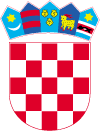        REPUBLIKA HRVATSKABJELOVARSKO – BILOGORSKA ŽUPANIJA    OPĆINA SIRAČ       OPĆINSKI NAČELNIK______________________________Tel.: 043/675-250, Fax: 043/675-259KLASA: 371-01/24-01/2URBROJ: 2103-17-02-24-1Sirač, 03.06.2024.          Temeljem članka 41. i 42.  Programa stambenog zbrinjavanja mladih obitelji na području Općine Sirač (»Županijski glasnik Bjelovarsko-bilogorske županije«, broj 06/24), članka 51a. Statuta Općine Sirač (»Županijski glasnik Bjelovarsko-bilogorske županije«, broj 19/09, 06/10, 03/13, 01/18, 03/21) Načelnik Općine Sirač objavljuje:		JAVNI POZIV	za stambeno zbrinjavanje mladih obitelji na području Općine SiračI. PREDMET POZIVAPredmet ovog Javnog poziva je podnošenje prijava mladih obitelji za ostvarivanje financijske pomoći u okviru Programa stambenog zbrinjavanja mladih obitelji na području Općine Sirač.	Stambeno zbrinjavanje mladih obitelji na području Općine Sirač provodit će se kroz sljedeće mjere: Financijska pomoć pri kupnji građevinskog zemljišta ili stambenog objekta radi rješavanja vlastitog stambenog pitanja na području Općine Sirač Financijska pomoć za ulaganje u izgradnju novog stambenog objekta na području Općine SiračPoboljšanje kvalitete stanovanja ulaganjem u rekonstrukciju obiteljske kuće ili stana kojim se osigurava novi ili poboljšava postojeći stambeni prostor.Pomoć za stambeno zbrinjavanje mladih obitelji odobrava se kao jednokratna pomoć u obliku bespovratnih sredstava.Mlada obitelj u tekućoj godini može ostvariti pomoć samo po jednoj od  utvrđenih mjera. Sredstva za stambeno zbrinjavanje osigurana su u Proračunu Općine Sirač za 2024. godinu, na razdjelu 002, u glavi 00201, program 1008, aktivnost A100146, pozicija 784 u ukupnom iznosu od 19.910,00 eura.II. KORISNICI MJERA 	Korisnik mjere je fizička osoba koja je ostvarila financijsku pomoć po jednoj od mjera iz Programa i ovog Javnog poziva temeljem predane prijave, a član je mlade obitelji.	Mlada obitelj u smislu Programa i ovog Javnog poziva, je zajednica koju čine bračni ili izvanbračni drugovi, djeca i drugi srodnici koji zajedno žive, privređuju, ostvaruju prihod na drugi način i troše ga zajedno, pod uvjetom da barem jedan od bračnih ili izvanbračnih drugova nije navršio 45 godina života prije objave javnog poziva.	Mladom obitelji smatra se i jednoroditeljska obitelj, te samohrani roditelji.	Samohrani roditelj je roditelj koji sam skrbi za svoje dijete i uzdržava ga.  	Jednoroditeljska obitelj je obitelj koju čine dijete, odnosno djeca i jedan roditelj.  	Izvanbračna zajednica je životna zajednica neudane žene i neoženjenog muškarca, koja ispunjava uvjete propisane posebnim zakonom kojim se uređuju obiteljski odnosi (traje najmanje 3 godine, a kraće ako je u njoj rođeno zajedničko dijete ili ako je nastavljena sklapanjem braka).	Mlada obitelj za ostvarivanje pomoći mora ispunjavati sljedeće uvjete:  da je bar jedan od bračnih drugova ili izvanbračnih drugova mlađi od 45 godina života do dana raspisivanja javnog poziva, da svaki od bračnih drugova ili izvanbračnih drugova koji po prvi put rješavaju stambeno pitanje stjecanjem prava vlasništva, izgradnjom i/ili rekonstrukcijom nema u vlasništvu/suvlasništvu: obiteljsku kuću/stan ili kuću/stan za odmor ili građevinsko zemljište ili da pojedinačno ili zajedno nisu vlasnici/suvlasnici poslovnog prostora na području Republike Hrvatske, ili da isto nisu prodali, darovali ili na bilo koji drugi način otuđilida bar jedan od bračnih drugova ili izvanbračnih drugova ima stalna primanja.	Na jednoroditeljsku obitelj i samohranog roditelja se na odgovarajući način primjenjuju odredbe prethodnih stavaka.	Korisnicima mjera se sredstva mogu isplatiti ukoliko ne postoji dugovanje po bilo kojoj osnovi prema Općini Sirač.	Ne dugovanje prema Općini Sirač nije potrebno dokazivati, isto će se provjeriti u službenim evidencijama Općine Sirač po zaprimanju prijave.	Korisnici mjera mogu imati prebivalište izvan područja Općine Sirač pod uvjetom da stambeno pitanje rješavaju na području Općine Sirač.III. DODJELA POTPOREMJERA 1: Financijska pomoć pri kupnji građevinskog zemljišta ili stambenog objekta radi rješavanja vlastitog stambenog pitanja na području Općine Sirač Po ovoj mjeri financijska pomoć može se odobriti podnositelju zahtjeva koji kupi građevinsko zemljište ili stambeni objekt (kuću ili stan) na području Općine Sirač, a kojom po prvi puta rješava stambeno pitanje.Bitan preduvjet korištenja ove mjere, uz navedene opće uvjete, je da podnositelj zahtjeva i njegov bračni/izvanbračni drug nisu bili vlasnici/suvlasnici neke nekretnine (stambenog ili poslovnog prostora) na području Republike Hrvatske ili da istu nisu prodali, darovali ili na bilo koji drugi način otuđili, te da se kupnja građevinskog zemljišta ili stambenog objekta ne vrši od članova njihove uže obitelji.Građevinsko zemljište u smislu Programa i ovog Javnog poziva je zemljište unutar i izvan građevinskog područja koje je izgrađeno ili prostornim planom namijenjeno za građenje građevina i uređenje javne površine. Građevinskim zemljištem u smislu Programa i ovog Javnog poziva smatrat će se i građevinsko zemljište na kojem se nalazi objekt koji se ne može privesti stambenoj namjeni i namijenjen je rušenju radi izgradnje novog stambenog objekta. IZNOS FINANCIJSKE POMOĆI	Podnositelj zahtjeva može ostvariti jednokratnu financijsku pomoć pri kupnji na ime subvencije kupoprodajne cijene do 50%, a maksimalno 2.000,00 eura za kupnju građevinskog zemljišta, odnosno do 30%, a maksimalno 6.000,00 eura za kupnju stambenog objekta.Kupoprodajna cijena utvrđuje se na temelju valjanog kupoprodajnog ugovora, sklopljenog nakon 01. siječnja 2024. godine, te potpisanog i ovjerenog kod javnog bilježnika.  OBVEZNA DOKUMENTACIJA Zahtjev za dodjelu pomoći podnosi se na propisanom obrascu prijave (Obrazac P-1). Propisani obrazac mora biti popunjen, ispisan i potpisan od strane podnositelja zahtjeva.Uz zahtjev za dodjelu pomoći podnositelj mora priložiti sljedeću dokumentaciju:Presliku osobne iskaznice podnositelja zahtjeva i njegova bračnog/izvanbračnog drugaDokaz o tome da se radi o prvoj i jedinoj nekretnini podnositelja zahtjeva i njegova bračnog/izvanbračnog druga (Izjava I-1 ovjerena kod javnog bilježnika)Preslika kupoprodajnog ugovora sa dokazom o uplati kupoprodajne cijene Potvrda Hrvatskog zavoda za mirovinsko osiguranje kao dokaz da jedan od bračnih ili izvanbračnih drugova ima stalna primanja Vjenčani list (ako je primjenjivo)Dokaz o postojanju izvanbračne zajednice (ako je primjenjivo) Dokaz jednoroditeljstva ili samohranog roditeljstva (ako je primjenjivo)Rodni list/ovi djeteta/ce (ako je primjenjivo)Druga dokumentacija za koju se ukaže potreba dostavljanja.    OBVEZE KORISNIKA Korisnik financijske pomoć za kupnju građevinskog zemljišta na području Općine Sirač dužan je sebe i članove svoje obitelji prijaviti na adresi kupljenog građevinskog zemljišta u roku 36 mjeseci od zaključivanja Ugovora o dodjeli financijske pomoći, te je dužan zadržati to prebivalište sljedećih 10 godina od dana prijave na adresu kupljenog građevinskog zemljišta. 	Korisnik financijske pomoći za kupnju stambenog objekta na području Općine Sirač dužan je sebe i članove svoje obitelji prijaviti na adresi kupljenog stambenog objekta u roku 6 mjeseci od zaključivanja Ugovora o dodjeli financijske pomoći, te je dužan zadržati to prebivalište sljedećih 10 godina od dana prijave na adresu kupljenog stambenog objekta.	Korisnik je dužan, po prijavi prebivališta, dostaviti potvrde/uvjerenja o prebivalištu za sebe i članove svoje obitelji u Općinu Sirač.Općina Sirač ovlaštena je u razdoblju od 10 godina provjeravati prebivanje na adresi nekretnine čija je kupnja sufinancirana.	Korisnik mjere koji je vlasnik kupljene nekretnine ili suvlasnik sa svojim bračnim drugom ne smije iz svog vlasništva otuđiti, prodati ili darovati kupljenu nekretninu za čiju kupovinu je primio financijsku pomoć u roku od 10 godina od dana od kada je Korisnik prvi put prijavio svoje prebivalište i prebivalište članova svoje obitelji na adresi nekretnine za čiju kupovinu je primio financijsku pomoć. 	Općina Sirač izvršit će u zemljišnim knjigama zabilježbu zabrane otuđenja nekretnine za koju je korisnik primio financijsku pomoć s rokom od 10 godina od dana kada je korisnik prvi put prijavio svoje prebivalište i prebivalište članova svoje obitelji na adresi nekretnine za čiju kupovinu je primio financijsku pomoć.	Korisnik ove mjere dužan je prilikom potpisivanja Ugovora za dodjelu financijske pomoći dostaviti instrument osiguranja u obliku ovjerene bjanko zadužnice minimalno u iznosu odobrenih sredstava uvećanih za 10%, u korist Općine Sirač.	Instrument osiguranja se aktivira u slučaju:da podnositelj zahtjeva odnosno korisnik mjere ne prijavi svoje prebivalište i prebivalište članova svoje obitelji u propisanom rokuda korisnik mjere u utvrđenom roku otuđi, proda ili daruje nekretninu za čiju je kupovinu primio financijsku pomoćda korisnik mjere i članovi njegove obitelji ne zadrže prebivalište u određenom roku da korisnik mjere ne izvršava ili ne izvrši obveze iz Ugovora za dodjelu financijske pomoći.	Neiskorištena bjanko zadužnica dostavljena kao instrument osiguranja ove mjere, vraća se po proteku 10 godina od dana od kada je Korisnik prvi put prijavio svoje prebivalište i prebivalište članova svoje obitelji na adresi nekretnine za čiju kupovinu je primio financijsku pomoć i pod uvjetom urednog ispunjenja svih obveza iz Ugovora, Programa i ovog Javnog poziva.MJERA 2: Financijska pomoć za ulaganje u izgradnju novog stambenog objekta na području Općine Sirač	Po ovoj mjeri financijska pomoć može se odobriti podnositelju zahtjeva za izgradnju novog stambenog objekta na području Općine Sirač.Podnositelj zahtjeva, koji gradi stambeni objekt na području Općine Sirač, može ostvariti financijsku pomoć za izradu projektno-tehničke dokumentacije, te za trošak ugrađenih materijala i izvršenih radova na izgradnji.Bitan preduvjet korištenja ove mjere, uz navedene opće uvjete, je da podnositelj zahtjeva i njegov bračni/izvanbračni drug nisu bili vlasnici/suvlasnici neke nekretnine (stambenog ili poslovnog prostora) na području Republike Hrvatske ili da istu nisu prodali, darovali ili na bilo koji drugi način otuđili. Na izgradnju novog stambenog objekta u smislu Programa i ovog Javnog poziva  primjenjuju se važeći propisi koji vrijede za gradnju, te je sukladno tim propisima nužno ishoditi građevinsku dozvolu i priložiti je zahtjevu.IZNOS FINANCIJSKE POMOĆIPodnositelj zahtjeva može ostvariti jednokratnu financijsku pomoć za izradu projektno-tehničke dokumentacije do 50 % troška, a maksimalno 1.330,00 eura, odnosno može ostvariti jednokratnu financijsku pomoć za trošak ugrađenih materijala i izvršenih radova izgradnje do 30% troška, a maksimalno 6.000,00 eura.OBVEZNA DOKUMENTACIJA Zahtjev za dodjelu pomoći podnosi se na propisanom obrascu prijave (Obrazac P-2). Propisani obrazac mora biti popunjen, ispisan i potpisan od strane podnositelja zahtjeva.  Uz zahtjev za dodjelu pomoći podnositelj mora priložiti sljedeću dokumentaciju:Presliku osobne iskaznice podnositelja zahtjeva i njegova bračnog/izvanbračnog drugaDokaz o tome da se radi o prvoj i jedinoj nekretnini podnositelja zahtjeva i njegova bračnog/izvanbračnog druga (Izjava I-2 ovjerena kod javnog bilježnika)Izjavu za suvlasnika kojom potvrđuje da je suglasan i upoznat sa podnošenjem prijave za korištenje mjere (Izjava I-4 ovjerena kod javnog bilježnika) (ako je primjenjivo)Potvrda Hrvatskog zavoda za mirovinsko osiguranje kao dokaz da jedan od bračnih ili izvanbračnih drugova ima stalna primanja Vjenčani list (ako je primjenjivo)Dokaz o postojanju izvanbračne zajednice (ako je primjenjivo) Dokaz jednoroditeljstva ili samohranog roditeljstva (ako je primjenjivo)Rodni list/ovi djeteta/ce (ako je primjenjivo)Preslika građevinske dozvole i prijave početka građenja (ako je primjenjivo)Preslika računa za izradu projektno-tehničke dokumentacije za izgradnju stambenog objekta, te za trošak ugrađenih materijala i izvršenih radova na izgradnjiDokaz da su računi plaćeni Druga dokumentacija za koju se ukaže potreba dostavljanja    OBVEZE KORISNIKA Korisnik financijske pomoći za izgradnju stambenog objekta na području Općine Sirač dužan je sebe i članove svoje obitelji prijaviti na adresi novoizgrađenog stambenog objekta u roku 36 mjeseci od zaključivanja Ugovora o dodjeli financijske pomoći, te je dužan zadržati to prebivalište sljedećih 10 godina od dana prijave na adresu novoizgrađenog stambenog objekta. Korisnik pomoći dužan je, po prijavi prebivališta, dostaviti potvrde/uvjerenja o prebivalištu za sebe i članove svoje obitelji u Općinu Sirač.Općina Sirač ovlaštena je u razdoblju od 10 godina provjeravati prebivanje na adresi nekretnine čija je izgradnja sufinancirana.	Korisnik mjere koji je vlasnik izgrađene nekretnine ili suvlasnik sa svojim bračnim drugom ne smije iz svog vlasništva otuđiti, prodati ili darovati izgrađenu nekretninu za čiju izgradnju je primio financijsku pomoć u roku od 10 godina od dana od kada je Korisnik prvi put prijavio svoje prebivalište i prebivalište članova svoje obitelji na adresi nekretnine za čiju izgradnju je primio financijsku pomoć. 	Općina Sirač izvršit će u zemljišnim knjigama zabilježbu zabrane otuđenja nekretnine za koju je korisnik primio financijsku pomoć s rokom od 10 godina od dana kada je korisnik prvi put prijavio svoje prebivalište i prebivalište članova svoje obitelji na adresi nekretnine za čiju izgradnju je primio financijsku pomoć.	Korisnik ove mjere dužan je prilikom potpisivanja Ugovora za dodjelu financijske pomoći dostaviti instrument osiguranja u obliku ovjerene bjanko zadužnice minimalno u iznosu odobrenih sredstava uvećanih za 10%, u korist Općine Sirač.	Instrument osiguranja se aktivira u slučaju:da podnositelj zahtjeva odnosno korisnik mjere ne prijavi svoje prebivalište i prebivalište članova svoje obitelji u propisanom rokuda korisnik mjere u utvrđenom roku otuđi, proda ili daruje nekretninu za čiju je izgradnju primio financijsku pomoćda korisnik mjere i članovi njegove obitelji ne zadrže prebivalište u određenom rokuda korisnik mjere ne izvršava ili ne izvrši obveze iz Ugovora za dodjelu financijske pomoći.Neiskorištena bjanko zadužnica dostavljena kao instrument osiguranja ove mjere, vraća se po proteku 10 godina od dana od kada je Korisnik prvi put prijavio svoje prebivalište i prebivalište članova svoje obitelji na adresi nekretnine za čiju izgradnju je primio financijsku pomoć i pod uvjetom urednog ispunjenja svih obveza iz Ugovora, Programa i ovog Javnog poziva.MJERA 3: Poboljšanje kvalitete stanovanja ulaganjem u rekonstrukciju obiteljske kuće ili stana kojim se osigurava novi ili poboljšava postojeći stambeni prostor.Rekonstrukcija obiteljske kuće ili stana u smislu Programa i ovog Javnog poziva podrazumijeva rekonstrukciju, dogradnju, nadogradnju, adaptaciju i/ili sanaciju postojećeg stambenog objekta mlade obitelji koja zadovoljava uvjete i kriterije za podnošenje prijave u skladu s Programom odnosno ovim Javnim pozivom.Rekonstrukcija obiteljske kuće ili stana u smislu Programa i ovog Javnog poziva podrazumijeva i ugradnju sustava za korištenje obnovljivih izvora energije u postojećim obiteljskim kućama kao što su ugradnja sustava sa sunčanim toplinskim kolektorima, ugradnja dizalica topline za grijanje potrošne vode i grijanje prostora ili za grijanje potrošne vode i grijanje i hlađenje prostora, ugradnja kotla na drvnu sječku/pelete ili pirolitički kotao za drva za grijanje prostora ili prostora i potrošne vode, fotonaponska elektrana za proizvodnju električne energije za vlastitu potrošnju, u samostalnom (off-grid) ili mrežnom radu.Prihvatljiv trošak po ovoj mjeri su materijal i radovi na rekonstrukciji, dogradnji, nadogradnji, adaptaciji odnosno sanaciji stambenog prostora, spajanje na komunalnu i vodnu infrastrukturu, ugradnji sustava za korištenje obnovljivih izvora energije, te drugo u smislu poboljšanja kvalitete stanovanja.Za rekonstrukciju, dogradnju, nadogradnju, adaptaciju i sanaciju, ugradnju sustava za korištenje obnovljivih izvora energije, primjenjuju se važeći propisi koji vrijede za gradnju te ako je sukladno tim propisima nužno ishoditi građevinsku dozvolu, zahtjevu se prilaže i građevinska dozvola.  Potpora se odobrava ako je objekt legalno izgrađen, u vlasništvu ili suvlasništvu podnositelja zahtjeva, te ako se objekt nalazi na području Općine Sirač. Za suvlasnički dio suvlasnik mora priložiti izjavu kojom potvrđuje da je suglasan i upoznat sa podnošenjem prijave za korištenje ove mjere.Ukoliko podnositelj zahtjeva nema prijavljeno prebivalište na adresi objekta, potpora će se odobriti po dostavi dokaza o prijavi prebivališta za podnositelja i članove obitelji.IZNOS FINANCIJSKE POMOĆIPotpora mladoj obitelji odobrava se u visini 40 % prihvatljivih troškova rekonstrukcije, dogradnje, nadogradnje, ugradnje sustava za korištenje obnovljivih izvora energije i ostalih prihvatljivih radova, a maksimalno u visini 4.000,00 eura.OBVEZNA DOKUMENTACIJA Zahtjev za dodjelu pomoći podnosi se na propisanom obrascu prijave (Obrazac P-3). Propisani obrazac mora biti popunjen, ispisan i potpisan od strane podnositelja zahtjeva.    Uz zahtjev za dodjelu pomoći podnositelj mora priložiti sljedeću dokumentaciju:Presliku osobne iskaznice podnositelja zahtjeva i njegova bračnog/izvanbračnog drugaUvjerenje nadležnog Općinskog suda o vlasništvu/suvlasništvu nekretnine koja je predmet zahtjevaDokaz o tome da se radi o prvoj i jedinoj nekretnini podnositelja zahtjeva i njegova bračnog/izvanbračnog druga (Izjava I-3 ovjerena kod javnog bilježnika) Izjavu za suvlasnika kojom potvrđuje da je suglasan i upoznat sa podnošenjem prijave za korištenje mjere (Izjava I-4 ovjerena kod javnog bilježnika) (ako je primjenjivo) Dokaz da je objekt legalno izgrađen (građevinska dozvola, uporabna dozvola, dozvola za upotrebu, rješenje o izvedenom stanju, potvrda izvedenog stanja, uvjerenje katastarskog ureda odnosno Središnjeg ureda Državne geodetske uprave da je zgrada izgrađena do 15. veljače 1968., uvjerenje upravnog tijela da je zgrada izgrađena do 15. veljače 1968., ili dokumenti kojima se nezakonito izgrađena građevina izjednačava sa zakonito izgrađenom građevinom i sl. /dokaz nije potrebno dostaviti u slučaju da je podnositelj zahtjeva već ishodio akt kojim se odobrava građenje te isti dostavlja uz zahtjev)Potvrda Hrvatskog zavoda za mirovinsko osiguranje kao dokaz da jedan od bračnih ili izvanbračnih drugova ima stalna primanja Vjenčani list (ako je primjenjivo)Dokaz o postojanju izvanbračne zajednice (ako je primjenjivo) Dokaz jednoroditeljstva ili samohranog roditeljstva (ako je primjenjivo)Rodni list/ovi djeteta/ce (ako je primjenjivo)Preslika građevinske dozvole i prijave početka građenja (ako je primjenjivo)Preslika računa za trošak ugrađenih materijala i izvršenih radova na rekonstrukcijiDokaz da su računi plaćeni Druga dokumentacija za koju se ukaže potreba dostavljanja    OBVEZE KORISNIKA Korisnik odobrene financijske pomoći za rekonstrukciju obiteljske kuće ili stana na području Općine Sirač dužan je za sebe i članove svoje obitelji zadržati prebivalište na adresi predmetnog objekta sljedećih 10 godina od dana zaključivanja Ugovora o dodjeli financijske pomoći. Općina Sirač ovlaštena je u razdoblju od 10 godina od prijave na adresu objekta na kojem se vršilo ulaganje provjeravati prebivanje na adresi nekretnine čija je rekonstrukcija sufinancirana.	Korisnik mjere koji je vlasnik nekretnine u koju se vršilo ulaganje ili suvlasnik sa svojim bračnim/izvanbračnim drugom ne smije iz svog vlasništva otuđiti, prodati ili darovati nekretninu za čiju rekonstrukciju je primio financijsku pomoć u roku od 10 godina od dana zaključivanja Ugovora o dodjeli financijske pomoći. 	Općina Sirač izvršit će u zemljišnim knjigama zabilježbu zabrane otuđenja nekretnine za koju je korisnik primio financijsku pomoć s rokom od 10 godina od dana zaključivanja Ugovora o dodjeli financijske pomoći. 	Korisnik ove mjere dužan je prilikom potpisivanja Ugovora za dodjelu financijske pomoći dostaviti instrument osiguranja u obliku ovjerene bjanko zadužnice minimalno u iznosu odobrenih sredstava uvećanih za 10%, u korist Općine Sirač.	Instrument osiguranja se aktivira u slučaju:da korisnik mjere u utvrđenom roku otuđi, proda ili daruje nekretninu za čiju je rekonstrukciju primio financijsku pomoćda korisnik mjere i članovi njegove obitelji ne zadrže prebivalište u određenom roku da korisnik mjere ne izvršava ili ne izvrši obveze iz Ugovora za dodjelu financijske pomoći.	Neiskorištena bjanko zadužnica dostavljena kao instrument osiguranja ove mjere, vraća se po proteku 10 godina od dana zaključivanja Ugovora o dodjeli financijske pomoći i pod uvjetom urednog ispunjenja svih obveza iz Ugovora, Programa i ovog Javnog poziva.IV. POSTUPAK PRIJAVE NA JAVNI POZIVPrijava na Javni poziv podnosi se putem popunjenog i potpisanog prijavnog obrasca uz koji je priložena ostala tražena dokumentacija navedena ovim Javnim pozivom.Nepotpuni zahtjevi neće se razmatrati i uzimati u obzir.Prijava se dostavlja osobno ili preporučeno poštom na adresu: Općina Sirač, Stjepana Radića 120/1, 43541 Sirač, s naznakom: "Prijava na javni poziv – stambeno zbrinjavanje mladih obitelji"Prijave se obrađuju prema redoslijedu zaprimanja, pri čemu se u obzir uzima dan, sat i minuta zaprimanja prijave.V. ROK ZA PODOŠENJE PRIJAVAPrijave se po objavljenom javnom pozivu mogu podnositi do iskorištenja sredstva za 2024. godinu, a najkasnije do 31. prosinca 2024. godine.VI. DODJELA SREDSTAVA IZ JAVNOG POZIVASukladno vremenu zaprimanja prijave, a nakon utvrđivanja prihvatljivosti prijavitelja od strane Povjerenstva za provedbu i kontrolu postupka dodjele pomoći, Općinski načelnik Općine Sirač donosi Odluku o dodjeli financijske pomoći koja će se dostaviti podnositelju prijave.Prijavitelji koji nisu udovoljili kriterijima ovog Javnog poziva, kao i prijavitelji koji su se prijavili nakon podjele sredstava bit će pismeno obaviješteni o istome.Po dostavi Odluke o dodjeli financijske pomoći sklopit će se Ugovor o dodjeli financijske pomoći. Ugovorom će se regulirati međusobna prava i obveze. VII. OSTALE ODREDBEObrasci zahtjeva i izjave mogu se podići u Općini Sirač, Stjepana Radića 120/I, Sirač, a isti će biti objavljeni i na web stranici Općine Sirač (www.sirac.hr).Dodatne informacije mogu se dobiti u Općini Sirač, tel. 043/675-250, e-mail: opcina@sirac.hr.Kao prihvatljiv trošak po ovom Javnom pozivu priznaju se troškovi obuhvaćeni navedenim mjerama nastali nakon 01.01.2024. godine, uz ostale uvjete utvrđene Pravilnikom i ovim Javnim pozivom. Podnositelj zahtjeva, odnosno korisnik financijske pomoći podložan je nadzoru Općine Sirač u cilju dodatne provjere istinitosti podataka i usklađenosti zahtjeva i stanja na terenu. Općina Sirač zadržava pravo provjere i uvida na terenu, po ovlaštenoj stručnoj osobi, svih kriterija o kojima ovisi odobravanje potpore odnosno financijske pomoći.	Izrazi koji se koriste u ovom Javnom pozivu, a imaju rodno značenje, upotrijebljeni su neutralno i odnose se jednako na muški i ženski rod. 							                 Načelnik:                                                                                               _________________________						                     (Igor Supan, mag.oec.)